資安事件通報程序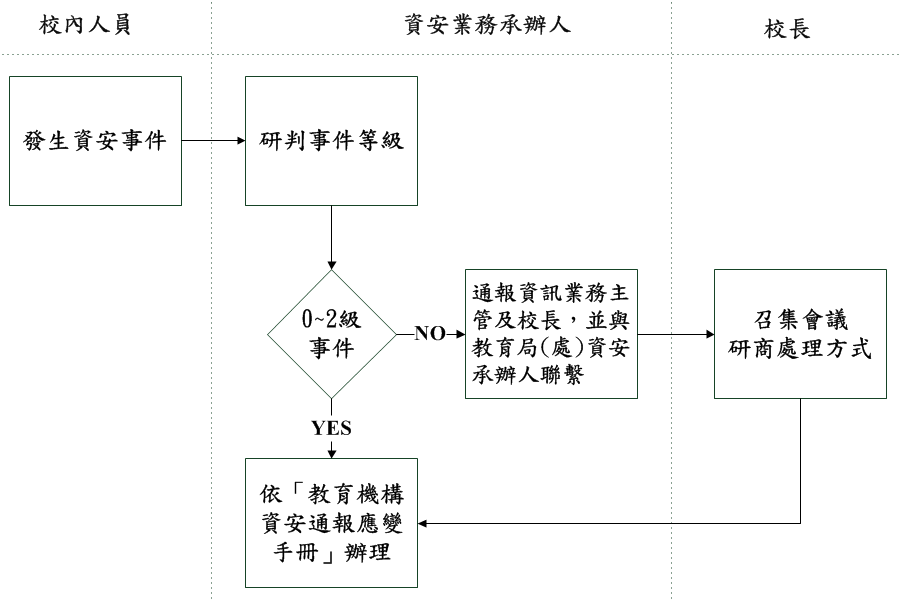 人員姓名聯絡電話資安業務承辦人蔣秀雯03-8791159分機110資安業務主管郭紹志03-8791159分機111校長施宜廷03-8791159分機101教育局(處)資安承辦人陳毓倫03-8791159分機502臺灣學術網路危機處理中心(TACERT)